面试最低分数线及进入面试人员名单（按准考证号排序）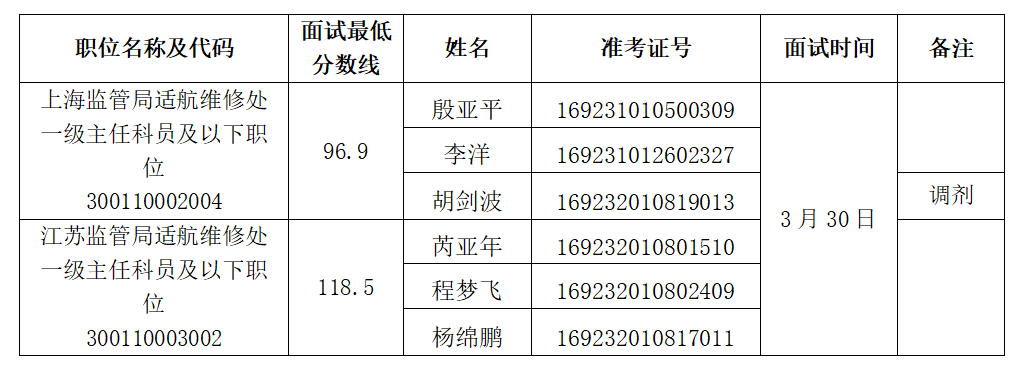 